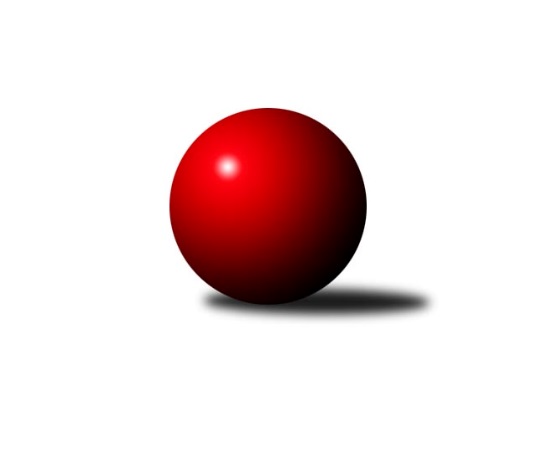 Č.7Ročník 2016/2017	4.5.2024 2.KLM A 2016/2017Statistika 7. kolaTabulka družstev:		družstvo	záp	výh	rem	proh	skore	sety	průměr	body	plné	dorážka	chyby	1.	TJ Sokol Kdyně	7	7	0	0	44.0 : 12.0 	(103.0 : 65.0)	3353	14	2228	1125	17	2.	TJ Start Rychnov n. Kn.	7	5	1	1	38.0 : 18.0 	(94.0 : 74.0)	3332	11	2239	1093	21.7	3.	SKK Bohušovice	7	5	0	2	32.0 : 24.0 	(88.0 : 80.0)	3217	10	2160	1057	26.1	4.	KK SDS Sadská	7	4	0	3	34.0 : 22.0 	(95.5 : 72.5)	3284	8	2162	1122	21.9	5.	TJ Sokol Duchcov	7	4	0	3	33.0 : 23.0 	(96.5 : 71.5)	3322	8	2222	1100	25.4	6.	SKK Rokycany B	7	4	0	3	29.0 : 27.0 	(87.5 : 80.5)	3248	8	2180	1068	30.1	7.	TJ Slovan Karlovy Vary	7	4	0	3	28.0 : 28.0 	(72.0 : 96.0)	3291	8	2194	1097	25.6	8.	KK Lokomotiva Tábor	7	3	0	4	25.0 : 31.0 	(77.5 : 90.5)	3371	6	2220	1151	15	9.	KK Kosmonosy	7	2	0	5	22.0 : 34.0 	(83.0 : 85.0)	3234	4	2167	1067	25.9	10.	TJ Dynamo Liberec	7	2	0	5	19.0 : 37.0 	(76.0 : 92.0)	3315	4	2200	1115	26.7	11.	KK Konstruktiva Praha	7	1	1	5	20.0 : 36.0 	(73.5 : 94.5)	3203	3	2179	1025	34	12.	Sokol Kolín	7	0	0	7	12.0 : 44.0 	(61.5 : 106.5)	3175	0	2153	1021	33.7Tabulka doma:		družstvo	záp	výh	rem	proh	skore	sety	průměr	body	maximum	minimum	1.	TJ Sokol Kdyně	4	4	0	0	26.0 : 6.0 	(61.0 : 35.0)	3382	8	3441	3317	2.	SKK Rokycany B	4	4	0	0	26.0 : 6.0 	(60.0 : 36.0)	3332	8	3417	3204	3.	TJ Start Rychnov n. Kn.	4	3	1	0	26.0 : 6.0 	(61.5 : 34.5)	3556	7	3622	3432	4.	SKK Bohušovice	3	3	0	0	18.0 : 6.0 	(40.5 : 31.5)	3196	6	3288	3139	5.	KK SDS Sadská	5	3	0	2	26.0 : 14.0 	(70.0 : 50.0)	3368	6	3419	3310	6.	TJ Sokol Duchcov	2	2	0	0	15.0 : 1.0 	(33.5 : 14.5)	3336	4	3353	3319	7.	KK Kosmonosy	2	2	0	0	12.0 : 4.0 	(29.0 : 19.0)	3274	4	3303	3244	8.	TJ Slovan Karlovy Vary	3	2	0	1	15.0 : 9.0 	(35.0 : 37.0)	3141	4	3194	3114	9.	KK Lokomotiva Tábor	5	2	0	3	20.0 : 20.0 	(57.5 : 62.5)	3400	4	3478	3347	10.	KK Konstruktiva Praha	2	1	0	1	10.0 : 6.0 	(27.0 : 21.0)	3204	2	3353	3055	11.	TJ Dynamo Liberec	5	1	0	4	13.0 : 27.0 	(55.0 : 65.0)	3205	2	3324	3092	12.	Sokol Kolín	3	0	0	3	4.0 : 20.0 	(25.0 : 47.0)	3172	0	3211	3094Tabulka venku:		družstvo	záp	výh	rem	proh	skore	sety	průměr	body	maximum	minimum	1.	TJ Sokol Kdyně	3	3	0	0	18.0 : 6.0 	(42.0 : 30.0)	3343	6	3406	3270	2.	TJ Start Rychnov n. Kn.	3	2	0	1	12.0 : 12.0 	(32.5 : 39.5)	3257	4	3300	3220	3.	SKK Bohušovice	4	2	0	2	14.0 : 18.0 	(47.5 : 48.5)	3223	4	3310	3125	4.	TJ Slovan Karlovy Vary	4	2	0	2	13.0 : 19.0 	(37.0 : 59.0)	3329	4	3507	3085	5.	TJ Sokol Duchcov	5	2	0	3	18.0 : 22.0 	(63.0 : 57.0)	3319	4	3390	3242	6.	KK SDS Sadská	2	1	0	1	8.0 : 8.0 	(25.5 : 22.5)	3242	2	3429	3055	7.	TJ Dynamo Liberec	2	1	0	1	6.0 : 10.0 	(21.0 : 27.0)	3370	2	3476	3264	8.	KK Lokomotiva Tábor	2	1	0	1	5.0 : 11.0 	(20.0 : 28.0)	3357	2	3363	3351	9.	KK Konstruktiva Praha	5	0	1	4	10.0 : 30.0 	(46.5 : 73.5)	3203	1	3426	2994	10.	SKK Rokycany B	3	0	0	3	3.0 : 21.0 	(27.5 : 44.5)	3220	0	3299	3118	11.	Sokol Kolín	4	0	0	4	8.0 : 24.0 	(36.5 : 59.5)	3176	0	3339	2970	12.	KK Kosmonosy	5	0	0	5	10.0 : 30.0 	(54.0 : 66.0)	3226	0	3361	3103Tabulka podzimní části:		družstvo	záp	výh	rem	proh	skore	sety	průměr	body	doma	venku	1.	TJ Sokol Kdyně	7	7	0	0	44.0 : 12.0 	(103.0 : 65.0)	3353	14 	4 	0 	0 	3 	0 	0	2.	TJ Start Rychnov n. Kn.	7	5	1	1	38.0 : 18.0 	(94.0 : 74.0)	3332	11 	3 	1 	0 	2 	0 	1	3.	SKK Bohušovice	7	5	0	2	32.0 : 24.0 	(88.0 : 80.0)	3217	10 	3 	0 	0 	2 	0 	2	4.	KK SDS Sadská	7	4	0	3	34.0 : 22.0 	(95.5 : 72.5)	3284	8 	3 	0 	2 	1 	0 	1	5.	TJ Sokol Duchcov	7	4	0	3	33.0 : 23.0 	(96.5 : 71.5)	3322	8 	2 	0 	0 	2 	0 	3	6.	SKK Rokycany B	7	4	0	3	29.0 : 27.0 	(87.5 : 80.5)	3248	8 	4 	0 	0 	0 	0 	3	7.	TJ Slovan Karlovy Vary	7	4	0	3	28.0 : 28.0 	(72.0 : 96.0)	3291	8 	2 	0 	1 	2 	0 	2	8.	KK Lokomotiva Tábor	7	3	0	4	25.0 : 31.0 	(77.5 : 90.5)	3371	6 	2 	0 	3 	1 	0 	1	9.	KK Kosmonosy	7	2	0	5	22.0 : 34.0 	(83.0 : 85.0)	3234	4 	2 	0 	0 	0 	0 	5	10.	TJ Dynamo Liberec	7	2	0	5	19.0 : 37.0 	(76.0 : 92.0)	3315	4 	1 	0 	4 	1 	0 	1	11.	KK Konstruktiva Praha	7	1	1	5	20.0 : 36.0 	(73.5 : 94.5)	3203	3 	1 	0 	1 	0 	1 	4	12.	Sokol Kolín	7	0	0	7	12.0 : 44.0 	(61.5 : 106.5)	3175	0 	0 	0 	3 	0 	0 	4Tabulka jarní části:		družstvo	záp	výh	rem	proh	skore	sety	průměr	body	doma	venku	1.	TJ Slovan Karlovy Vary	0	0	0	0	0.0 : 0.0 	(0.0 : 0.0)	0	0 	0 	0 	0 	0 	0 	0 	2.	KK Kosmonosy	0	0	0	0	0.0 : 0.0 	(0.0 : 0.0)	0	0 	0 	0 	0 	0 	0 	0 	3.	TJ Sokol Kdyně	0	0	0	0	0.0 : 0.0 	(0.0 : 0.0)	0	0 	0 	0 	0 	0 	0 	0 	4.	Sokol Kolín	0	0	0	0	0.0 : 0.0 	(0.0 : 0.0)	0	0 	0 	0 	0 	0 	0 	0 	5.	SKK Rokycany B	0	0	0	0	0.0 : 0.0 	(0.0 : 0.0)	0	0 	0 	0 	0 	0 	0 	0 	6.	TJ Dynamo Liberec	0	0	0	0	0.0 : 0.0 	(0.0 : 0.0)	0	0 	0 	0 	0 	0 	0 	0 	7.	SKK Bohušovice	0	0	0	0	0.0 : 0.0 	(0.0 : 0.0)	0	0 	0 	0 	0 	0 	0 	0 	8.	KK Konstruktiva Praha	0	0	0	0	0.0 : 0.0 	(0.0 : 0.0)	0	0 	0 	0 	0 	0 	0 	0 	9.	TJ Sokol Duchcov	0	0	0	0	0.0 : 0.0 	(0.0 : 0.0)	0	0 	0 	0 	0 	0 	0 	0 	10.	KK Lokomotiva Tábor	0	0	0	0	0.0 : 0.0 	(0.0 : 0.0)	0	0 	0 	0 	0 	0 	0 	0 	11.	KK SDS Sadská	0	0	0	0	0.0 : 0.0 	(0.0 : 0.0)	0	0 	0 	0 	0 	0 	0 	0 	12.	TJ Start Rychnov n. Kn.	0	0	0	0	0.0 : 0.0 	(0.0 : 0.0)	0	0 	0 	0 	0 	0 	0 	0 Zisk bodů pro družstvo:		jméno hráče	družstvo	body	zápasy	v %	dílčí body	sety	v %	1.	Václav Kuželík ml.	TJ Sokol Kdyně 	7	/	7	(100%)	22.5	/	28	(80%)	2.	Aleš Košnar 	KK SDS Sadská 	7	/	7	(100%)	20.5	/	28	(73%)	3.	David Machálek 	TJ Sokol Kdyně 	7	/	7	(100%)	19.5	/	28	(70%)	4.	Dalibor Ksandr 	TJ Start Rychnov n. Kn. 	6	/	7	(86%)	22	/	28	(79%)	5.	Tomáš Beck st.	TJ Slovan Karlovy Vary 	6	/	7	(86%)	19	/	28	(68%)	6.	Martin Čihák 	TJ Start Rychnov n. Kn. 	6	/	7	(86%)	15.5	/	28	(55%)	7.	Zdeněk Zahrádka 	KK Konstruktiva Praha  	5	/	5	(100%)	14	/	20	(70%)	8.	Jaroslav Kejzlar 	TJ Start Rychnov n. Kn. 	5	/	6	(83%)	16	/	24	(67%)	9.	Václav Fűrst 	SKK Rokycany B 	5	/	6	(83%)	14.5	/	24	(60%)	10.	Tomáš Štraicher 	TJ Sokol Duchcov 	5	/	6	(83%)	13.5	/	24	(56%)	11.	Milan Perníček 	SKK Bohušovice 	5	/	7	(71%)	21	/	28	(75%)	12.	Josef Pecha 	TJ Sokol Duchcov 	5	/	7	(71%)	20	/	28	(71%)	13.	Luboš Beneš 	KK Kosmonosy  	5	/	7	(71%)	17	/	28	(61%)	14.	Lukáš Dařílek 	SKK Bohušovice 	5	/	7	(71%)	17	/	28	(61%)	15.	Jiří Němec 	Sokol Kolín  	5	/	7	(71%)	15	/	28	(54%)	16.	Zdeněk Ransdorf 	TJ Sokol Duchcov 	4	/	5	(80%)	15	/	20	(75%)	17.	Viktor Pytlík 	TJ Sokol Kdyně 	4	/	5	(80%)	12.5	/	20	(63%)	18.	Antonín Svoboda 	KK SDS Sadská 	4	/	5	(80%)	12	/	20	(60%)	19.	Tomáš Pavlík 	TJ Slovan Karlovy Vary 	4	/	5	(80%)	11	/	20	(55%)	20.	Jaroslav Borkovec 	KK Konstruktiva Praha  	4	/	5	(80%)	11	/	20	(55%)	21.	Tomáš Bek 	KK SDS Sadská 	4	/	6	(67%)	16.5	/	24	(69%)	22.	Roman Žežulka 	TJ Dynamo Liberec 	4	/	6	(67%)	15.5	/	24	(65%)	23.	Jiří Brouček 	TJ Start Rychnov n. Kn. 	4	/	6	(67%)	13	/	24	(54%)	24.	Jiří Semerád 	SKK Bohušovice 	4	/	6	(67%)	12.5	/	24	(52%)	25.	Jindřich Dvořák 	TJ Sokol Kdyně 	4	/	6	(67%)	11	/	24	(46%)	26.	Pavel Šporer 	TJ Sokol Duchcov 	4	/	7	(57%)	18	/	28	(64%)	27.	Jaroslav Mihál 	KK Lokomotiva Tábor 	4	/	7	(57%)	17	/	28	(61%)	28.	Jiří Vondráček 	KK Kosmonosy  	4	/	7	(57%)	17	/	28	(61%)	29.	Jan st. Renka st.	KK SDS Sadská 	4	/	7	(57%)	16.5	/	28	(59%)	30.	Pavel Kohlíček 	KK Konstruktiva Praha  	4	/	7	(57%)	15	/	28	(54%)	31.	Agaton Plaňanský ml.	TJ Dynamo Liberec 	4	/	7	(57%)	14	/	28	(50%)	32.	Jan Pelák 	Sokol Kolín  	4	/	7	(57%)	12	/	28	(43%)	33.	David Kášek 	KK Lokomotiva Tábor 	4	/	7	(57%)	10.5	/	28	(38%)	34.	Martin Maršálek 	SKK Rokycany B 	3	/	4	(75%)	7	/	16	(44%)	35.	Libor Bureš 	SKK Rokycany B 	3	/	5	(60%)	12.5	/	20	(63%)	36.	Michael Kotal 	TJ Sokol Kdyně 	3	/	5	(60%)	11.5	/	20	(58%)	37.	Miroslav Dvořák 	KK Lokomotiva Tábor 	3	/	5	(60%)	11	/	20	(55%)	38.	Petr Chval 	KK Lokomotiva Tábor 	3	/	5	(60%)	9	/	20	(45%)	39.	Petr Fara 	SKK Rokycany B 	3	/	6	(50%)	15	/	24	(63%)	40.	Jiří Benda st.	TJ Sokol Kdyně 	3	/	6	(50%)	14	/	24	(58%)	41.	Vojtěch Šípek 	TJ Start Rychnov n. Kn. 	3	/	6	(50%)	13	/	24	(54%)	42.	Miloš Civín 	TJ Sokol Duchcov 	3	/	6	(50%)	12	/	24	(50%)	43.	Pavel Andrlík ml.	SKK Rokycany B 	3	/	6	(50%)	10	/	24	(42%)	44.	Václav Krýsl 	TJ Slovan Karlovy Vary 	3	/	7	(43%)	14	/	28	(50%)	45.	Václav Hlaváč st.	TJ Slovan Karlovy Vary 	3	/	7	(43%)	10	/	28	(36%)	46.	Martin Prokůpek 	SKK Rokycany B 	2	/	2	(100%)	7	/	8	(88%)	47.	Petr Miláček 	KK SDS Sadská 	2	/	2	(100%)	5	/	8	(63%)	48.	Jaroslav Chvojka 	SKK Bohušovice 	2	/	2	(100%)	4	/	8	(50%)	49.	Václav Pešek 	KK SDS Sadská 	2	/	3	(67%)	5	/	12	(42%)	50.	Tomáš Svoboda 	SKK Bohušovice 	2	/	4	(50%)	9	/	16	(56%)	51.	Jaroslav Doškář 	KK Kosmonosy  	2	/	4	(50%)	8	/	16	(50%)	52.	Tibor Machala 	KK Konstruktiva Praha  	2	/	4	(50%)	7.5	/	16	(47%)	53.	Jakub Dařílek 	TJ Sokol Duchcov 	2	/	4	(50%)	6	/	16	(38%)	54.	Zdeněk Pecina st.	TJ Dynamo Liberec 	2	/	5	(40%)	10	/	20	(50%)	55.	Ladislav Takáč 	KK Lokomotiva Tábor 	2	/	5	(40%)	10	/	20	(50%)	56.	Pavel Říha 	KK Kosmonosy  	2	/	5	(40%)	10	/	20	(50%)	57.	Tomáš Timura 	TJ Sokol Kdyně 	2	/	5	(40%)	10	/	20	(50%)	58.	Pavel Staša 	TJ Slovan Karlovy Vary 	2	/	5	(40%)	7	/	20	(35%)	59.	Bořivoj Jelínek 	KK Lokomotiva Tábor 	2	/	6	(33%)	12	/	24	(50%)	60.	Jiří Semelka 	TJ Sokol Duchcov 	2	/	6	(33%)	11	/	24	(46%)	61.	Pavel Wohlmuth 	KK Konstruktiva Praha  	2	/	6	(33%)	10	/	24	(42%)	62.	Josef Zejda ml.	TJ Dynamo Liberec 	2	/	6	(33%)	10	/	24	(42%)	63.	Václav Kňap 	Sokol Kolín  	2	/	7	(29%)	14.5	/	28	(52%)	64.	Václav Schejbal 	KK SDS Sadská 	2	/	7	(29%)	13	/	28	(46%)	65.	Vojtěch Trojan 	TJ Dynamo Liberec 	2	/	7	(29%)	10.5	/	28	(38%)	66.	Jakub Seniura 	TJ Start Rychnov n. Kn. 	1	/	1	(100%)	3	/	4	(75%)	67.	Josef Pauch 	SKK Rokycany B 	1	/	1	(100%)	3	/	4	(75%)	68.	Ladislav Šourek 	SKK Bohušovice 	1	/	2	(50%)	5	/	8	(63%)	69.	Radek Šípek 	SKK Bohušovice 	1	/	2	(50%)	4	/	8	(50%)	70.	Miroslav Handšuh 	TJ Slovan Karlovy Vary 	1	/	3	(33%)	6	/	12	(50%)	71.	Ladislav Moulis 	SKK Rokycany B 	1	/	3	(33%)	5.5	/	12	(46%)	72.	Martin Holakovský 	TJ Start Rychnov n. Kn. 	1	/	3	(33%)	4	/	12	(33%)	73.	Jan ml. Renka ml.	KK SDS Sadská 	1	/	3	(33%)	3	/	12	(25%)	74.	Jan Holšan 	SKK Rokycany B 	1	/	4	(25%)	7	/	16	(44%)	75.	Tomáš Bajtalon 	KK Kosmonosy  	1	/	4	(25%)	6	/	16	(38%)	76.	Vojtěch Pecina 	TJ Dynamo Liberec 	1	/	5	(20%)	8	/	20	(40%)	77.	Jan Barchánek 	KK Konstruktiva Praha  	1	/	5	(20%)	7.5	/	20	(38%)	78.	Jindřich Lauer 	Sokol Kolín  	1	/	5	(20%)	7	/	20	(35%)	79.	Jaromír Hnát 	SKK Bohušovice 	1	/	6	(17%)	8.5	/	24	(35%)	80.	Dušan Plocek 	KK Kosmonosy  	1	/	6	(17%)	8	/	24	(33%)	81.	Věroslav Řípa 	KK Kosmonosy  	1	/	7	(14%)	13	/	28	(46%)	82.	Jaroslav Páv 	TJ Slovan Karlovy Vary 	1	/	7	(14%)	5	/	28	(18%)	83.	Petr Novák 	KK Kosmonosy  	0	/	1	(0%)	2	/	4	(50%)	84.	Václav Posejpal 	KK Konstruktiva Praha  	0	/	1	(0%)	2	/	4	(50%)	85.	Lubomír Kudrna 	TJ Dynamo Liberec 	0	/	1	(0%)	2	/	4	(50%)	86.	Jan Lommer 	TJ Sokol Kdyně 	0	/	1	(0%)	2	/	4	(50%)	87.	Stanislav Vesecký 	KK Konstruktiva Praha  	0	/	1	(0%)	2	/	4	(50%)	88.	Petr Bohuslav 	SKK Rokycany B 	0	/	1	(0%)	1	/	4	(25%)	89.	Petr Barchánek 	KK Konstruktiva Praha  	0	/	1	(0%)	0.5	/	4	(13%)	90.	Ladislav st. Wajsar st.	TJ Dynamo Liberec 	0	/	1	(0%)	0	/	4	(0%)	91.	Miroslav Šnejdar st.	KK Konstruktiva Praha  	0	/	1	(0%)	0	/	4	(0%)	92.	Ladislav Koláček 	SKK Bohušovice 	0	/	1	(0%)	0	/	4	(0%)	93.	Arnošt Nedbal 	KK Konstruktiva Praha  	0	/	1	(0%)	0	/	4	(0%)	94.	Pavel Vymazal 	KK Konstruktiva Praha  	0	/	1	(0%)	0	/	4	(0%)	95.	Petr Bystřický 	KK Lokomotiva Tábor 	0	/	1	(0%)	0	/	4	(0%)	96.	Martin Schejbal 	KK SDS Sadská 	0	/	2	(0%)	4	/	8	(50%)	97.	Jaroslav Šatník 	Sokol Kolín  	0	/	2	(0%)	3	/	8	(38%)	98.	Roman Kindl 	TJ Start Rychnov n. Kn. 	0	/	2	(0%)	2.5	/	8	(31%)	99.	Pavel Holoubek 	Sokol Kolín  	0	/	2	(0%)	2	/	8	(25%)	100.	Ladislav ml. Wajsar ml.	TJ Dynamo Liberec 	0	/	2	(0%)	2	/	8	(25%)	101.	Karel Smažík 	KK Lokomotiva Tábor 	0	/	2	(0%)	2	/	8	(25%)	102.	Vojtěch Zelenka 	Sokol Kolín  	0	/	2	(0%)	1	/	8	(13%)	103.	Jaroslav Pleticha st.	KK Konstruktiva Praha  	0	/	2	(0%)	1	/	8	(13%)	104.	Václav Webr 	SKK Rokycany B 	0	/	2	(0%)	0	/	8	(0%)	105.	Jaroslav Hanuš 	Sokol Kolín  	0	/	3	(0%)	4	/	12	(33%)	106.	Radek Jung 	TJ Start Rychnov n. Kn. 	0	/	3	(0%)	4	/	12	(33%)	107.	Lukáš Holosko 	Sokol Kolín  	0	/	3	(0%)	1	/	12	(8%)	108.	Martin Perníček 	SKK Bohušovice 	0	/	4	(0%)	5	/	16	(31%)Průměry na kuželnách:		kuželna	průměr	plné	dorážka	chyby	výkon na hráče	1.	Rychnov nad Kněžnou, 1-4	3470	2301	1169	24.4	(578.4)	2.	Tábor, 1-4	3391	2235	1156	18.0	(565.3)	3.	TJ Sokol Kdyně, 1-4	3345	2218	1126	18.3	(557.6)	4.	Přelouč, 1-4	3337	2198	1138	21.0	(556.2)	5.	SKK Rokycany, 1-4	3289	2211	1078	30.0	(548.3)	6.	Sport Park Liberec, 1-4	3245	2177	1068	27.8	(541.0)	7.	KK Kosmonosy, 3-6	3244	2167	1076	24.3	(540.7)	8.	Poděbrady, 1-4	3244	2188	1055	27.2	(540.7)	9.	Duchcov, 1-4	3197	2179	1018	32.8	(533.0)	10.	KK Konstruktiva Praha, 1-6	3167	2142	1024	34.5	(527.9)	11.	Bohušovice, 1-4	3155	2123	1031	26.8	(525.8)	12.	Karlovy Vary, 1-4	3120	2106	1014	30.5	(520.1)Nejlepší výkony na kuželnách:Rychnov nad Kněžnou, 1-4TJ Start Rychnov n. Kn.	3622	7. kolo	Tomáš Pavlík 	TJ Slovan Karlovy Vary	651	7. koloTJ Start Rychnov n. Kn.	3611	5. kolo	Jaroslav Kejzlar 	TJ Start Rychnov n. Kn.	640	7. koloTJ Start Rychnov n. Kn.	3559	3. kolo	Vojtěch Šípek 	TJ Start Rychnov n. Kn.	637	5. koloTJ Slovan Karlovy Vary	3507	7. kolo	Jakub Seniura 	TJ Start Rychnov n. Kn.	622	5. koloTJ Start Rychnov n. Kn.	3432	1. kolo	Jaroslav Kejzlar 	TJ Start Rychnov n. Kn.	612	5. koloKK Konstruktiva Praha 	3426	1. kolo	Martin Holakovský 	TJ Start Rychnov n. Kn.	609	7. koloKK Lokomotiva Tábor	3363	5. kolo	Martin Holakovský 	TJ Start Rychnov n. Kn.	608	3. koloSKK Rokycany B	3242	3. kolo	Dalibor Ksandr 	TJ Start Rychnov n. Kn.	604	7. kolo		. kolo	Dalibor Ksandr 	TJ Start Rychnov n. Kn.	602	3. kolo		. kolo	Václav Krýsl 	TJ Slovan Karlovy Vary	602	7. koloTábor, 1-4KK Lokomotiva Tábor	3478	1. kolo	Vojtěch Pecina 	TJ Dynamo Liberec	638	4. koloTJ Dynamo Liberec	3476	4. kolo	Josef Zejda ml.	TJ Dynamo Liberec	620	4. koloKK Lokomotiva Tábor	3428	4. kolo	Bořivoj Jelínek 	KK Lokomotiva Tábor	615	4. koloTJ Sokol Kdyně	3406	3. kolo	Jaroslav Mihál 	KK Lokomotiva Tábor	613	7. koloKK Lokomotiva Tábor	3388	7. kolo	Jaroslav Mihál 	KK Lokomotiva Tábor	599	1. koloTJ Slovan Karlovy Vary	3373	6. kolo	Luboš Beneš 	KK Kosmonosy 	595	7. koloKK Kosmonosy 	3361	7. kolo	Jaroslav Mihál 	KK Lokomotiva Tábor	593	3. koloKK Lokomotiva Tábor	3361	3. kolo	Jindřich Dvořák 	TJ Sokol Kdyně	593	3. koloKK Lokomotiva Tábor	3347	6. kolo	David Kášek 	KK Lokomotiva Tábor	592	6. koloSKK Rokycany B	3299	1. kolo	Agaton Plaňanský ml.	TJ Dynamo Liberec	588	4. koloTJ Sokol Kdyně, 1-4TJ Sokol Kdyně	3441	7. kolo	Viktor Pytlík 	TJ Sokol Kdyně	634	7. koloTJ Sokol Kdyně	3414	4. kolo	Václav Kňap 	Sokol Kolín 	628	7. koloTJ Sokol Kdyně	3355	6. kolo	Jiří Benda st.	TJ Sokol Kdyně	607	7. koloSokol Kolín 	3339	7. kolo	Michael Kotal 	TJ Sokol Kdyně	600	4. koloTJ Sokol Kdyně	3317	2. kolo	Jaroslav Borkovec 	KK Konstruktiva Praha 	591	6. koloKK Konstruktiva Praha 	3307	6. kolo	David Machálek 	TJ Sokol Kdyně	586	6. koloTJ Sokol Duchcov	3307	4. kolo	Jakub Dařílek 	TJ Sokol Duchcov	586	4. koloKK Kosmonosy 	3284	2. kolo	David Machálek 	TJ Sokol Kdyně	585	2. kolo		. kolo	David Machálek 	TJ Sokol Kdyně	582	7. kolo		. kolo	Viktor Pytlík 	TJ Sokol Kdyně	579	6. koloPřelouč, 1-4KK SDS Sadská	3419	7. kolo	Tomáš Bek 	KK SDS Sadská	611	4. koloKK SDS Sadská	3413	6. kolo	Aleš Košnar 	KK SDS Sadská	611	6. koloTJ Sokol Duchcov	3380	7. kolo	Michael Kotal 	TJ Sokol Kdyně	610	1. koloKK SDS Sadská	3370	4. kolo	Tomáš Bek 	KK SDS Sadská	604	1. koloTJ Sokol Kdyně	3354	1. kolo	Petr Miláček 	KK SDS Sadská	603	1. koloKK Lokomotiva Tábor	3351	2. kolo	Jan st. Renka st.	KK SDS Sadská	594	7. koloKK SDS Sadská	3327	1. kolo	Václav Schejbal 	KK SDS Sadská	593	7. koloKK SDS Sadská	3310	2. kolo	Petr Chval 	KK Lokomotiva Tábor	589	2. koloTJ Start Rychnov n. Kn.	3300	4. kolo	Jaroslav Kejzlar 	TJ Start Rychnov n. Kn.	585	4. koloSKK Bohušovice	3146	6. kolo	Vojtěch Šípek 	TJ Start Rychnov n. Kn.	581	4. koloSKK Rokycany, 1-4SKK Rokycany B	3417	4. kolo	Pavel Andrlík ml.	SKK Rokycany B	597	7. koloSKK Rokycany B	3380	2. kolo	Tomáš Pavlík 	TJ Slovan Karlovy Vary	591	4. koloTJ Slovan Karlovy Vary	3351	4. kolo	Luboš Beneš 	KK Kosmonosy 	590	6. koloSKK Rokycany B	3328	7. kolo	Petr Fara 	SKK Rokycany B	589	4. koloTJ Dynamo Liberec	3264	2. kolo	Martin Prokůpek 	SKK Rokycany B	587	2. koloKK Kosmonosy 	3208	6. kolo	Václav Fűrst 	SKK Rokycany B	587	4. koloSKK Rokycany B	3204	6. kolo	Jan Holšan 	SKK Rokycany B	576	4. koloKK Konstruktiva Praha 	3167	7. kolo	Tomáš Beck st.	TJ Slovan Karlovy Vary	572	4. kolo		. kolo	Václav Fűrst 	SKK Rokycany B	569	2. kolo		. kolo	Martin Maršálek 	SKK Rokycany B	569	7. koloSport Park Liberec, 1-4KK SDS Sadská	3429	3. kolo	Aleš Košnar 	KK SDS Sadská	608	3. koloTJ Dynamo Liberec	3324	1. kolo	Václav Schejbal 	KK SDS Sadská	596	3. koloTJ Dynamo Liberec	3320	3. kolo	Jiří Semerád 	SKK Bohušovice	584	7. koloSKK Bohušovice	3310	7. kolo	Dalibor Ksandr 	TJ Start Rychnov n. Kn.	584	6. koloTJ Sokol Kdyně	3270	5. kolo	Milan Perníček 	SKK Bohušovice	581	7. koloTJ Start Rychnov n. Kn.	3220	6. kolo	Vojtěch Trojan 	TJ Dynamo Liberec	580	1. koloSokol Kolín 	3206	1. kolo	Tomáš Bek 	KK SDS Sadská	580	3. koloTJ Dynamo Liberec	3150	7. kolo	Václav Kuželík ml.	TJ Sokol Kdyně	576	5. koloTJ Dynamo Liberec	3138	6. kolo	Jan ml. Renka ml.	KK SDS Sadská	571	3. koloTJ Dynamo Liberec	3092	5. kolo	Jiří Němec 	Sokol Kolín 	570	1. koloKK Kosmonosy, 3-6KK Kosmonosy 	3303	5. kolo	Miloš Civín 	TJ Sokol Duchcov	600	3. koloKK Kosmonosy 	3244	3. kolo	Zdeněk Ransdorf 	TJ Sokol Duchcov	590	3. koloTJ Sokol Duchcov	3242	3. kolo	Jiří Němec 	Sokol Kolín 	587	5. koloSokol Kolín 	3188	5. kolo	Jiří Vondráček 	KK Kosmonosy 	578	5. kolo		. kolo	Luboš Beneš 	KK Kosmonosy 	575	5. kolo		. kolo	Tomáš Bajtalon 	KK Kosmonosy 	566	5. kolo		. kolo	Věroslav Řípa 	KK Kosmonosy 	564	3. kolo		. kolo	Jindřich Lauer 	Sokol Kolín 	558	5. kolo		. kolo	Luboš Beneš 	KK Kosmonosy 	555	3. kolo		. kolo	Pavel Říha 	KK Kosmonosy 	544	5. koloPoděbrady, 1-4TJ Sokol Duchcov	3390	6. kolo	Jan Pelák 	Sokol Kolín 	596	6. koloSKK Bohušovice	3309	4. kolo	Tomáš Štraicher 	TJ Sokol Duchcov	593	6. koloTJ Start Rychnov n. Kn.	3251	2. kolo	Lukáš Dařílek 	SKK Bohušovice	586	4. koloSokol Kolín 	3211	6. kolo	Dalibor Ksandr 	TJ Start Rychnov n. Kn.	586	2. koloSokol Kolín 	3210	2. kolo	Václav Kňap 	Sokol Kolín 	573	2. koloSokol Kolín 	3094	4. kolo	Jan Pelák 	Sokol Kolín 	571	2. kolo		. kolo	Martin Čihák 	TJ Start Rychnov n. Kn.	567	2. kolo		. kolo	Josef Pecha 	TJ Sokol Duchcov	567	6. kolo		. kolo	Jiří Němec 	Sokol Kolín 	564	4. kolo		. kolo	Pavel Šporer 	TJ Sokol Duchcov	563	6. koloDuchcov, 1-4TJ Sokol Duchcov	3353	5. kolo	Zdeněk Ransdorf 	TJ Sokol Duchcov	596	5. koloTJ Sokol Duchcov	3319	2. kolo	Miloš Civín 	TJ Sokol Duchcov	591	2. koloSKK Bohušovice	3125	2. kolo	Zdeněk Ransdorf 	TJ Sokol Duchcov	586	2. koloKK Konstruktiva Praha 	2994	5. kolo	Miloš Civín 	TJ Sokol Duchcov	571	5. kolo		. kolo	Pavel Kohlíček 	KK Konstruktiva Praha 	566	5. kolo		. kolo	Josef Pecha 	TJ Sokol Duchcov	564	5. kolo		. kolo	Pavel Šporer 	TJ Sokol Duchcov	560	2. kolo		. kolo	Jiří Semerád 	SKK Bohušovice	542	2. kolo		. kolo	Pavel Šporer 	TJ Sokol Duchcov	542	5. kolo		. kolo	Jiří Semelka 	TJ Sokol Duchcov	541	5. koloKK Konstruktiva Praha, 1-6KK Konstruktiva Praha 	3353	4. kolo	Zdeněk Zahrádka 	KK Konstruktiva Praha 	613	4. koloKK Kosmonosy 	3176	4. kolo	Jiří Vondráček 	KK Kosmonosy 	581	4. koloTJ Slovan Karlovy Vary	3085	2. kolo	Tomáš Beck st.	TJ Slovan Karlovy Vary	570	2. koloKK Konstruktiva Praha 	3055	2. kolo	Jaroslav Borkovec 	KK Konstruktiva Praha 	569	4. kolo		. kolo	Tibor Machala 	KK Konstruktiva Praha 	556	4. kolo		. kolo	Pavel Kohlíček 	KK Konstruktiva Praha 	550	4. kolo		. kolo	Zdeněk Zahrádka 	KK Konstruktiva Praha 	543	2. kolo		. kolo	Václav Krýsl 	TJ Slovan Karlovy Vary	543	2. kolo		. kolo	Pavel Vymazal 	KK Konstruktiva Praha 	542	4. kolo		. kolo	Věroslav Řípa 	KK Kosmonosy 	538	4. koloBohušovice, 1-4SKK Bohušovice	3288	5. kolo	Milan Perníček 	SKK Bohušovice	595	5. koloSKK Bohušovice	3162	1. kolo	Jiří Semerád 	SKK Bohušovice	572	5. koloSKK Bohušovice	3139	3. kolo	Jiří Semerád 	SKK Bohušovice	569	1. koloKK Konstruktiva Praha 	3120	3. kolo	Milan Perníček 	SKK Bohušovice	563	3. koloSKK Rokycany B	3118	5. kolo	Lukáš Dařílek 	SKK Bohušovice	557	5. koloKK Kosmonosy 	3103	1. kolo	Milan Perníček 	SKK Bohušovice	552	1. kolo		. kolo	Luboš Beneš 	KK Kosmonosy 	552	1. kolo		. kolo	Zdeněk Zahrádka 	KK Konstruktiva Praha 	544	3. kolo		. kolo	Petr Fara 	SKK Rokycany B	540	5. kolo		. kolo	Jiří Vondráček 	KK Kosmonosy 	539	1. koloKarlovy Vary, 1-4TJ Sokol Duchcov	3274	1. kolo	Antonín Svoboda 	KK SDS Sadská	578	5. koloTJ Slovan Karlovy Vary	3194	5. kolo	Pavel Šporer 	TJ Sokol Duchcov	569	1. koloTJ Slovan Karlovy Vary	3115	3. kolo	Jakub Dařílek 	TJ Sokol Duchcov	564	1. koloTJ Slovan Karlovy Vary	3114	1. kolo	Tomáš Pavlík 	TJ Slovan Karlovy Vary	559	1. koloKK SDS Sadská	3055	5. kolo	Václav Hlaváč st.	TJ Slovan Karlovy Vary	559	1. koloSokol Kolín 	2970	3. kolo	Josef Pecha 	TJ Sokol Duchcov	559	1. kolo		. kolo	Václav Hlaváč st.	TJ Slovan Karlovy Vary	557	5. kolo		. kolo	Miloš Civín 	TJ Sokol Duchcov	554	1. kolo		. kolo	Aleš Košnar 	KK SDS Sadská	553	5. kolo		. kolo	Jaroslav Páv 	TJ Slovan Karlovy Vary	546	5. koloČetnost výsledků:	8.0 : 0.0	3x	7.0 : 1.0	10x	6.0 : 2.0	12x	5.0 : 3.0	2x	4.0 : 4.0	1x	3.0 : 5.0	7x	2.0 : 6.0	4x	1.0 : 7.0	2x	0.0 : 8.0	1x